НАРУЧИЛАЦКЛИНИЧКИ  ЦЕНТАР ВОЈВОДИНЕул. Хајдук Вељкова бр. 1, Нови Сад(www.kcv.rs)ОБАВЕШТЕЊЕ О ЗАКЉУЧЕНОМ УГОВОРУ У  ПОСТУПКУ ЈАВНЕ НАБАВКЕ БРОЈ 35-14-O, партија 5Врста наручиоца: ЗДРАВСТВОВрста предмета: Опис предмета набавке, назив и ознака из општег речника набавке: набавка санитетског материјала - еластични завоји, за потребе Клиничког центра Војводине33141000 – медицински нехемијски потрошни материјалУговорена вредност: без ПДВ-а 834.371,00 динара, односно 917.808,10 динара са ПДВ-омКритеријум за доделу уговора: економски најповољнија понудаБрој примљених понуда: 4Понуђена цена: Највиша: 1.602.520,00 динараНајнижа: 770.803,00 динараПонуђена цена код прихваљивих понуда:Највиша: 1.602.520,00 динара Најнижа: 770.803,00 динараДатум доношења одлуке о додели уговора: 10.04.2014.Датум закључења уговора: 07.05.2014.Основни подаци о добављачу:„Phoenix Pharma“ д.о.о., Боре Станковића 2, БеоградПериод важења уговора: годину дана од закључења уговора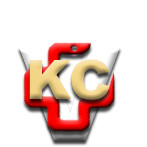 КЛИНИЧКИ ЦЕНТАР ВОЈВОДИНЕ21000 Нови Сад, Хајдук Вељка 1, Србија,телефон: + 381 21 487 22 05; 487 22 17; фаx : + 381 21 487 22 04; 487 22 16www.kcv.rs, e-mail: uprava@kcv.rs, ПИБ:101696893